SURAT PERNYATAANMELAKSANAKAN KEGIATAN PENDIDIKAN DAN PENGAJARANYang bertanda tangan di bawah ini :Nama 	: 	aaaNIP/NIDN/NIY	:	aaaPangkat/golongan ruang/TMT	:	Penata Muda Tk. I / IIIb / 1 Februari 2016Jabatan	:	aaaUnit Kerja	:	Fakultas Pertanian Universitas Tribhuwana TunggadewiMenyatakan bahwa :Nama 	:	aaaNIP/NIDN	:	- / 000Pangkat/golongan ruang/TMT	:	Penata Muda Tk. I / IIIb / 1 Februari 2016Jabatan	:	Asisten Ahli / 1 Juli 2015Unit Kerja	:	Program Studi aaa, Fakultas Pertanian, 		Universitas Tribhuwana TunggadewiTelah melakukan kegiatan pendidikan sebagai berikut :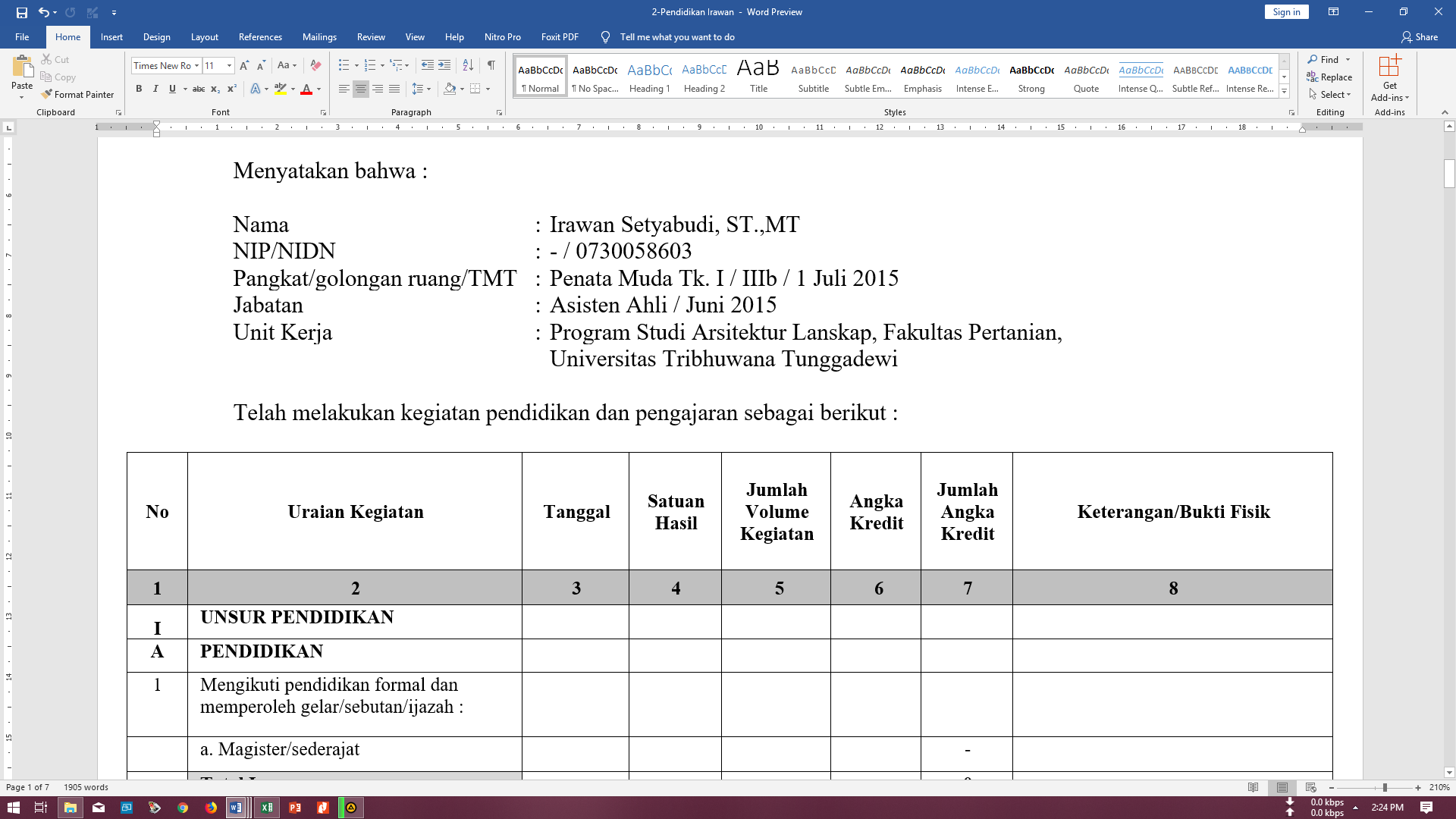 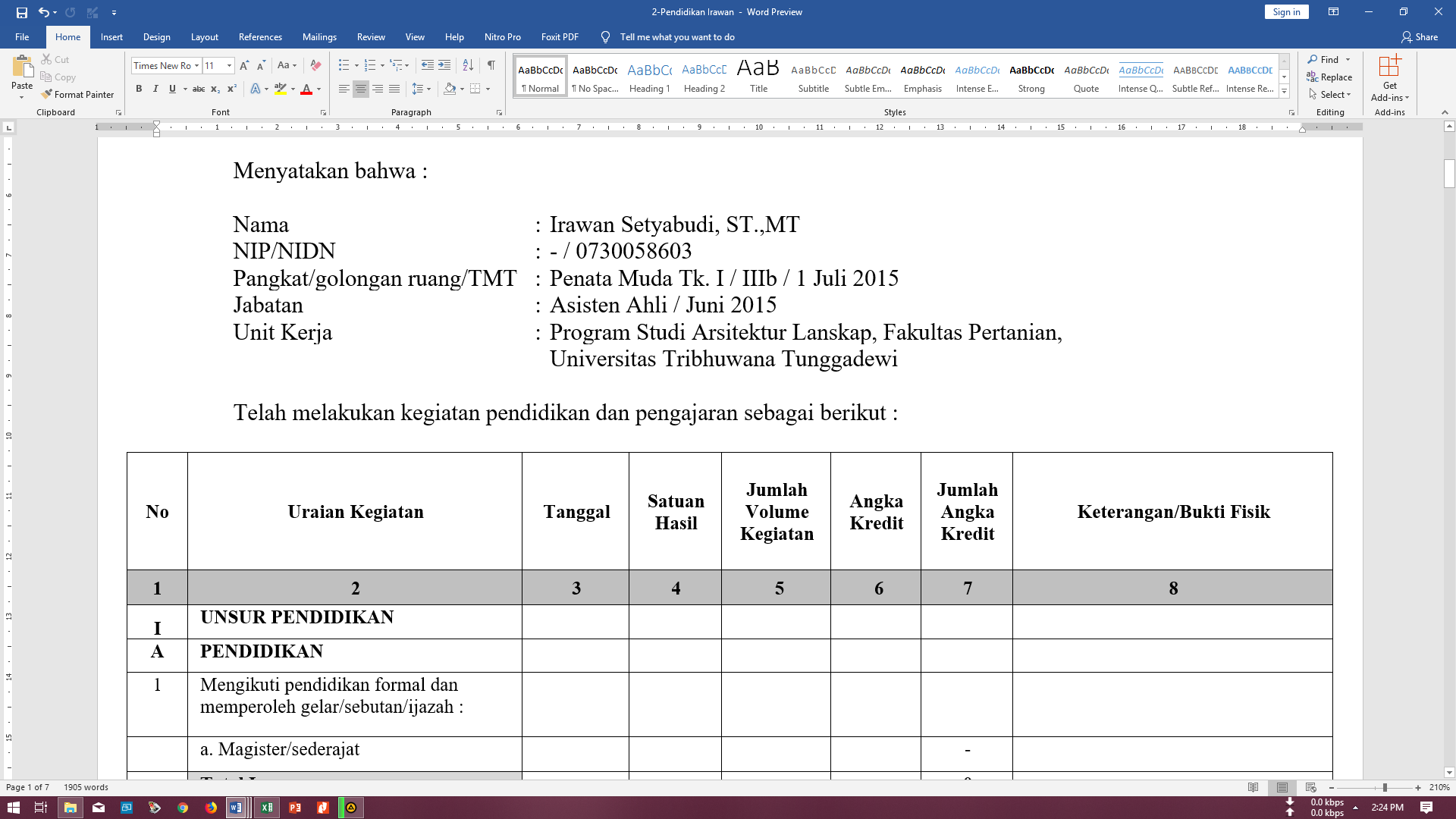 Demikian pernyataan ini dibuat untuk dapat dipergunakan sebagaimana mestinya.			Malang, 18 September 2018			Ketua Program Studi 			aaa			NIDN. 000Catatan : Ditandatangani oleh Dekan Fakultas (Stempel)Dilampirkan surat penugasan, sertifikat tersebut diatas.NoUraian KegiatanTanggalSatuan HasilJumlah Volume KegiatanAngka KreditJumlah Angka KreditKeterangan/Bukti Fisik1234 5 678IUNSUR PENDIDIKANAPENDIDIKAN1Mengikuti pendidikan formal dan memperoleh gelar/sebutan/ijazah :a. Magister/sederajat-Total I0IIUNSUR PELAKSANAAN PENDIDIKANAMelaksanakan Perkuliahan 1Mengasuh MK. Studio Perancangan Lanskap 1. PS. Arsitektur Lanskap, 4 sks, 2 orang tim = (4 sks/ 2orang) = 2 sksSemester Ganjil 2015/201610 SKS pertama80.54SK Dekan Fakultas Pertanian UNITRI, Nomor : 3103, 3122, 3118, 3100/TB.FP/KP-310/VIII/2015, dan Berita Acara Perkuliahan 1Mengasuh MK. Komunikasi Gambar. PS. Arsitektur Lanskap, 2 sks, 1 orang pengampu = (2sks/1orang) = 2 sksSemester Ganjil 2015/201610 SKS pertama80.54SK Dekan Fakultas Pertanian UNITRI, Nomor : 3103, 3122, 3118, 3100/TB.FP/KP-310/VIII/2015, dan Berita Acara Perkuliahan 1Mengasuh MK. Bahan dan Konstruksi Bangunan Ringan. PS. Arsitektur lanskap, 3 sks, 1 orang pengampu = (3sks/ 1orang) = 3 sksSemester Ganjil 2015/201610 SKS pertama80.54SK Dekan Fakultas Pertanian UNITRI, Nomor : 3103, 3122, 3118, 3100/TB.FP/KP-310/VIII/2015, dan Berita Acara Perkuliahan 1Mengasuh MK. Pembiayaan dan Manajemen Proyek. PS. Arsitektur Lanskap, 2 sks, 2 orang tim = (2sks/ 2 orang) = 1 sksSemester Ganjil 2015/201610 SKS pertama80.54SK Dekan Fakultas Pertanian UNITRI, Nomor : 3103, 3122, 3118, 3100/TB.FP/KP-310/VIII/2015, dan Berita Acara Perkuliahan 2Semester Genap 2015/201610 SKS pertama90.54.5SK Dekan Fakultas Pertanian UNITRI, Nomor : 1304, 1295, 1296, 1314/TB.FP/KP-310/II/2016, dan Berita Acara Perkuliahan 2Semester Genap 2015/201610 SKS pertama90.54.5SK Dekan Fakultas Pertanian UNITRI, Nomor : 1304, 1295, 1296, 1314/TB.FP/KP-310/II/2016, dan Berita Acara Perkuliahan 2Semester Genap 2015/201610 SKS pertama90.54.5SK Dekan Fakultas Pertanian UNITRI, Nomor : 1304, 1295, 1296, 1314/TB.FP/KP-310/II/2016, dan Berita Acara Perkuliahan 2Semester Genap 2015/201610 SKS pertama90.54.5SK Dekan Fakultas Pertanian UNITRI, Nomor : 1304, 1295, 1296, 1314/TB.FP/KP-310/II/2016, dan Berita Acara Perkuliahan 3Semester Ganjil 2016/201710 SKS pertama100.55SK Dekan Fakultas Pertanian UNITRI, Nomor : 425, 420, 442, 454, 436/TB.FP/KP-310/VIII/2016, dan Berita Acara Perkuliahan 3Semester Ganjil 2016/201710 SKS pertama100.55SK Dekan Fakultas Pertanian UNITRI, Nomor : 425, 420, 442, 454, 436/TB.FP/KP-310/VIII/2016, dan Berita Acara Perkuliahan 3Semester Ganjil 2016/201710 SKS pertama100.55SK Dekan Fakultas Pertanian UNITRI, Nomor : 425, 420, 442, 454, 436/TB.FP/KP-310/VIII/2016, dan Berita Acara Perkuliahan 3Semester Ganjil 2016/201710 SKS pertama100.55SK Dekan Fakultas Pertanian UNITRI, Nomor : 425, 420, 442, 454, 436/TB.FP/KP-310/VIII/2016, dan Berita Acara Perkuliahan 3Semester Ganjil 2016/201710 SKS pertama100.55SK Dekan Fakultas Pertanian UNITRI, Nomor : 425, 420, 442, 454, 436/TB.FP/KP-310/VIII/2016, dan Berita Acara Perkuliahan 4Semester Genap 2016/201710 SKS pertama100.55SK Dekan Fakultas Pertanian UNITRI, Nomor : 697, 687, 688, 709, 711, 695/TB.FP/KP-310/I/2017, dan Berita Acara Perkuliahan 4Semester Genap 2016/201710 SKS pertama100.55SK Dekan Fakultas Pertanian UNITRI, Nomor : 697, 687, 688, 709, 711, 695/TB.FP/KP-310/I/2017, dan Berita Acara Perkuliahan 4Semester Genap 2016/201710 SKS pertama100.55SK Dekan Fakultas Pertanian UNITRI, Nomor : 697, 687, 688, 709, 711, 695/TB.FP/KP-310/I/2017, dan Berita Acara Perkuliahan 4Semester Genap 2016/201710 SKS pertama100.55SK Dekan Fakultas Pertanian UNITRI, Nomor : 697, 687, 688, 709, 711, 695/TB.FP/KP-310/I/2017, dan Berita Acara Perkuliahan 4Semester Genap 2016/201710 SKS pertama100.55SK Dekan Fakultas Pertanian UNITRI, Nomor : 697, 687, 688, 709, 711, 695/TB.FP/KP-310/I/2017, dan Berita Acara Perkuliahan 4Semester Genap 2016/201710 SKS pertama100.55SK Dekan Fakultas Pertanian UNITRI, Nomor : 697, 687, 688, 709, 711, 695/TB.FP/KP-310/I/2017, dan Berita Acara Perkuliahan 5Semester ganjil 2017/201810 SKS pertama100.55SK Dekan Fakultas Pertanian UNITRI, Nomor : 1222, 1224, 1223, 1269, 1270, 1225, 1221/TB.FP/KP-310/VII/2017, dan Berita Acara Perkuliahan 5Semester ganjil 2017/201810 SKS pertama100.55SK Dekan Fakultas Pertanian UNITRI, Nomor : 1222, 1224, 1223, 1269, 1270, 1225, 1221/TB.FP/KP-310/VII/2017, dan Berita Acara Perkuliahan 5Semester ganjil 2017/201810 SKS pertama100.55SK Dekan Fakultas Pertanian UNITRI, Nomor : 1222, 1224, 1223, 1269, 1270, 1225, 1221/TB.FP/KP-310/VII/2017, dan Berita Acara Perkuliahan 5Semester ganjil 2017/201810 SKS pertama100.55SK Dekan Fakultas Pertanian UNITRI, Nomor : 1222, 1224, 1223, 1269, 1270, 1225, 1221/TB.FP/KP-310/VII/2017, dan Berita Acara Perkuliahan 5Semester ganjil 2017/201810 SKS pertama100.55SK Dekan Fakultas Pertanian UNITRI, Nomor : 1222, 1224, 1223, 1269, 1270, 1225, 1221/TB.FP/KP-310/VII/2017, dan Berita Acara Perkuliahan 5Semester ganjil 2017/20182 SKS berikutnya20.250.55Semester ganjil 2017/20182 SKS berikutnya20.250.56Semester Genap 2017/201810 SKS pertama7.50.53.8SK Dekan Fakultas Pertanian UNITRI, Nomor : 74, 49, 64, 50/TB.FP/KP-310/I/2018, dan Berita Acara Perkuliahan Semester Genap 2017/201810 SKS pertama7.50.53.8SK Dekan Fakultas Pertanian UNITRI, Nomor : 74, 49, 64, 50/TB.FP/KP-310/I/2018, dan Berita Acara Perkuliahan Semester Genap 2017/201810 SKS pertama7.50.53.8SK Dekan Fakultas Pertanian UNITRI, Nomor : 74, 49, 64, 50/TB.FP/KP-310/I/2018, dan Berita Acara Perkuliahan Semester Genap 2017/201810 SKS pertama7.50.53.8SK Dekan Fakultas Pertanian UNITRI, Nomor : 74, 49, 64, 50/TB.FP/KP-310/I/2018, dan Berita Acara Perkuliahan Total = 60.5 sksTotal A27.8BMembimbing Seminar MahasiswaTotal B0CMembimbing Kuliah Kerja Nyata (KKN), Praktek Kerja Nyata (PKN), Praktek Kerja Lapangan (PKL)1Membimbing Kuliah Kerja Nyata (KKN) XXVI tahun akademik 2015/2016 sebagai Dosen Pembina LapangSemester ganjil 2015/2016setiap semester111Surat Keputusan No. 04/TB.KP-510/I/20162Membimbing Program Magang Kerja MahasiswaSemester ganjil 2015/2016setiap semester111Surat Keputusan Dekan Fakultas Pertanian No. 4186/TB-FP/TU.350/XII/20153Membimbing Program Magang Kerja MahasiswaSemester ganjil 2016/2017setiap semester111Surat Keputusan Dekan Fakultas Pertanian No. 01/TB-FP/TU.350/I/20174Semester genap 2016/2017setiap semester111Surat Keputusan Dekan Fakultas Pertanian No 732/TB-FP/KP-310/I/2017 dan Bukti Ujian PKL5Semester ganjil 2017/2018setiap semester111Surat Keputusan Dekan Fakultas Pertanian  No 730/TB-FP/KP-310/I/2017, 737/TB-FP/KP-310/I/2017, 736/TB-FP/KP-310/I/2017 dan Bukti Ujian PKL6Semester ganjil 2017/2018setiap semester111Surat Keputusan Dekan Fakultas Pertanian No. 01/TB-FP/TU.350/I/20187Semester Genap 2017/2018setiap semester111Surat Keputusan Dekan Fakultas Pertanian No 2240/TB-FP/KP-310/XII/2017, 2274/TB-FP/KP-310/XII/2017, 2264/TB-FP/KP-310/XII/2017 dan Bukti Ujian PKLTotal C7DMembimbing dan Ikut Membimbing Dalam Menghasilkan Laporan Akhir Studi/Skripsi/Thesis/Disertasi1Membimbing skripsi atas nama Maria Nelde Olo (2012320011), sebagai pembimbing keduaSemester Genap 2015/2016Setiap mahasiswa10.50.5lembar pengesahan dan bukti kinerja2Semester Ganjil 2017/2018Setiap mahasiswa10.50.5lembar pengesahan dan bukti kinerjaTotal D1EBertugas Sebagai Penguji Pada Ujian Akhir1Menguji skripsi mahasiswa S1 Prodi Arsitektur Lanskap atas nama Maximus Seno Mbete Tani (2012320012), sebagai anggota pengujiSemester Genap 2016/2017Setiap mahasiswa10.50.5Surat Tugas Penguji Skripsi Mahasiswa No. 3961/TB-FP/DL-120/08/2017, Undangan Ujian Skripsi  No. 3961/TB-FP/DL-120/08/2017, Bukti Kinerja2Semester Genap 2016/2017Setiap mahasiswa10.50.5Surat Tugas Penguji Skripsi Mahasiswa No, 3846/TB-PSDA/DL-120/08/2017, Undangan Ujian Skripsi No. 3845/TB-PSDA/DL-120/08/2017, Bukti Kinerja3Semester Ganjil 2017/2018Setiap mahasiswa10.50.5Surat Tugas Penguji Skripsi Mahasiswa No. 6320/TB-FP/DL-240/XII/2017, Undangan Ujian Skripsi  6317/TB-FP/DL-240/XII/2017, Bukti Kinerja4Semester Genap 2017/2018Setiap mahasiswa10.50.5Surat Tugas Penguji Skripsi Mahasiswa No. 4845/TB-FP/DL-240/IX/2018, Undangan Ujian Skripsi  4844/TB-FP/DL-240/IX/2018, Bukti KinerjaTotal E2FMembina Kegiatan Mahasiswa1Bertugas sebagai Dosen Penasehat Akademik/Wali Mahasiswa PS Arsitektur Lanskap an. Martu Sebatiao SL, Meta Jitro Gege, Moh. Ramlin, Morisius SD., Noviyanti H., Oktaviana H.B., Paulus LL., Rudiyanto SP., Marten I., Remigius W.Semester Ganjil 2015/2016setiap semester122Surat Keputusan Dekan FP No. 4614/TB.FP/KP.310/IX/ 2015, bukti kinerja2Semester Ganjil 2016/2017setiap semester122Surat Keputusan Dekan FP No. 808/TB.FP/KP.310/XII/ 2016, bukti kinerja3Semester Ganjil 2016/2017setiap semester122Surat Keputusan Dekan FP No. 801/TB.FP/KP.310/I/ 2017, bukti kinerja4Semester Ganjil 2017/2018setiap semester122Surat Keputusan Dekan FP No. 1833/TB.FP/KP.310/IX/ 2017, bukti kinerjaTotal F8GMengembangkan Program Kuliah0Total G0HMengembangkan Bahan Kuliah1Penulis utama buku ajar : semester Genap 2015/2016setiap buku12020produk buku, ISBN, Rencana Perkuliahan, Semester, link perpusnas : http://isbn.perpusnas.go.id/Account/SearchBuku?searchCat=ISBN&searchTxt=978-602-1060-59-9.2Menulis Modul/Petunjuk praktikum semester Genap 2015/2016setiap naskah155produk buku modul (pdf)3Menulis Modul/Petunjuk praktikum semester Genap 2016/2017setiap naskah155produk buku modul (pdf)4Menulis Modul/Petunjuk praktikum semester Genap 2017/2018setiap naskah155produk buku modul (pdf)Total H35IMenyampaikan Orasi Ilmiah00Total I0JMenduduki Jabatan Pimpinan Perguruan Tinggi1Kepala Laboratorium Gambar ArsitekturSemester Ganjil 2015/2016setiap semester133Surat Keputusan No. 02/TB.KP-440/I/2016Total H18KMembimbing Akademik Dosen yang lebih rendah jabatannya0Total K0LMelaksanakan kegiatan Detasering dan pencangkokan Akademik Dosen0Total L0MMelakukan kegiatan pengembangan diri untuk meningkatkan kompetensiTotal M0TOTAL PENDIDIKAN98.75